ОСНОВНО УЧИЛИЩЕ “СВ. СВ. КИРИЛ И МЕТОДИЙ”6600 гр. Кърджали                                                                                            директор: 0361/ 6 53 97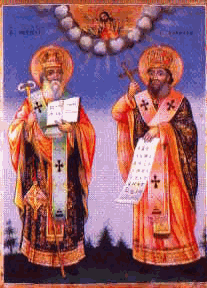 гр. Кърджали,                                                                              тел./факс: 0361/6 59 26, 0361/2 27 33ул. “Ген. Чернозубов” № 19                     web: www.svetii-kardjali.org ; e-mail ou_svetii_kj@abv.bg                                                             УТВЪРЖДАВАМ:                                                                         ДИРЕКТОР:                                                                                                                    МАРИЯНА ПЕЕВАГРАФИКЗА ПРОВЕЖДАНЕ НА ИНОВАТИВНИ УРОЦИ ПО  математикаВ I „А“  КЛАСУЧЕБНА 2019-2020 ГОДИНАИзготвил:                                                                                                                      Валентина  Дилова ОСНОВНО УЧИЛИЩЕ “СВ. СВ. КИРИЛ И МЕТОДИЙ”6600 гр. Кърджали                                                                                            директор: 0361/ 6 53 97гр. Кърджали,                                                                              тел./факс: 0361/6 59 26, 0361/2 27 33ул. “Ген. Чернозубов” № 19                     web: www.svetii-kardjali.org ; e-mail ou_svetii_kj@abv.bg                                                             УТВЪРЖДАВАМ:                                                                         ДИРЕКТОР:                                                                                                                    МАРИЯНА ПЕЕВАГРАФИКЗА ПРОВЕЖДАНЕ НА ИНОВАТИВНИ УРОЦИ ПО ОКОЛЕН СВЯТ ВЪВ II „Б“  КЛАСУЧЕБНА 2019-2020 ГОДИНАИзготвил:Павлина  МитреваОСНОВНО УЧИЛИЩЕ “СВ. СВ. КИРИЛ И МЕТОДИЙ”6600 гр. Кърджали                                                                                            директор: 0361/ 6 53 97гр. Кърджали,                                                                              тел./факс: 0361/6 59 26, 0361/2 27 33ул. “Ген. Чернозубов” № 19                     web: www.svetii-kardjali.org ; e-mail ou_svetii_kj@abv.bg                                                             УТВЪРЖДАВАМ:                                                                         ДИРЕКТОР:                                                                                                                    МАРИЯНА ПЕЕВАГРАФИКЗА ПРОВЕЖДАНЕ НА ИНОВАТИВНИ УРОЦИ по  Български език и литератураВ III „А” КЛАСУЧЕБНА 2019-2020 ГОДИНАИзготвил:                                                                                                                 Красимира РайковскаОСНОВНО УЧИЛИЩЕ “СВ. СВ. КИРИЛ И МЕТОДИЙ”6600 гр. Кърджали                                                                                            директор: 0361/ 6 53 97гр. Кърджали,                                                                              тел./факс: 0361/6 59 26, 0361/2 27 33ул. “Ген. Чернозубов” № 19                     web: www.svetii-kardjali.org ; e-mail ou_svetii_kj@abv.bg                                                             УТВЪРЖДАВАМ:                                                                         ДИРЕКТОР:                                                                                                                    МАРИЯНА ПЕЕВАГРАФИКЗА ПРОВЕЖДАНЕ НА ИНОВАТИВНИ УРОЦИ по  Български език и литератураВ VI „А” КЛАСУЧЕБНА 2019-2020 ГОДИНАИзготвил:                                                                                                                Мария СтояноваОСНОВНО УЧИЛИЩЕ “СВ. СВ. КИРИЛ И МЕТОДИЙ”6600 гр. Кърджали                                                                                            директор: 0361/ 6 53 97гр. Кърджали,                                                                              тел./факс: 0361/6 59 26, 0361/2 27 33ул. “Ген. Чернозубов” № 19                     web: www.svetii-kardjali.org ; e-mail ou_svetii_kj@abv.bg                                                             УТВЪРЖДАВАМ:                                                                         ДИРЕКТОР:                                                                                                                    МАРИЯНА ПЕЕВАГРАФИКЗА ПРОВЕЖДАНЕ НА ИНОВАТИВНИ УРОЦИ по  Български език и литератураВ VI „Б” КЛАСУЧЕБНА 2019-2020 ГОДИНАИзготвил:								                  Мариела Попова                                                                                                ОСНОВНО УЧИЛИЩЕ “СВ. СВ. КИРИЛ И МЕТОДИЙ”6600 гр. Кърджали                                                                                            директор: 0361/ 6 53 97гр. Кърджали,                                                                              тел./факс: 0361/6 59 26, 0361/2 27 33ул. “Ген. Чернозубов” № 19                     web: www.svetii-kardjali.org ; e-mail ou_svetii_kj@abv.bg                                                             УТВЪРЖДАВАМ:                                                                         ДИРЕКТОР:                                                                                                                    МАРИЯНА ПЕЕВАГРАФИКЗА ПРОВЕЖДАНЕ НА ИНОВАТИВНИ УРОЦИ ПО МАТЕМАТИКАВ VІ „А“  КЛАСУЧЕБНА 2019-2020 ГОДИНАИзготвил:Венера СарловаОСНОВНО УЧИЛИЩЕ “СВ. СВ. КИРИЛ И МЕТОДИЙ”6600 гр. Кърджали                                                                                            директор: 0361/ 6 53 97гр. Кърджали,                                                                              тел./факс: 0361/6 59 26, 0361/2 27 33ул. “Ген. Чернозубов” № 19                     web: www.svetii-kardjali.org ; e-mail ou_svetii_kj@abv.bg                                                             УТВЪРЖДАВАМ:                                                                        ДИРЕКТОР:                                                                                                                    МАРИЯНА ПЕЕВАГРАФИКЗА ПРОВЕЖДАНЕ НА ИНОВАТИВНИ УРОЦИ ПО МАТЕМАТИКАВ VІ „Б“  КЛАСУЧЕБНА 2019-2020 ГОДИНАИзготвил:Асен ДибековОСНОВНО УЧИЛИЩЕ “СВ. СВ. КИРИЛ И МЕТОДИЙ”6600 гр. Кърджали                                                                                            директор: 0361/ 6 53 97гр. Кърджали,                                                                              тел./факс: 0361/6 59 26, 0361/2 27 33ул. “Ген. Чернозубов” № 19                     web: www.svetii-kardjali.org ; e-mail ou_svetii_kj@abv.bg                                                             УТВЪРЖДАВАМ:                                                                        ДИРЕКТОР:                                                                                                                    МАРИЯНА ПЕЕВАГРАФИКЗА ПРОВЕЖДАНЕ НА ИНОВАТИВНИ УРОЦИ ПО ИНФОРМАЦИОННИ ТЕХНОЛОГИИ В VI „А“ и VI „Б“ КЛАСУЧЕБНА 2019-2020 ГОДИНАИзготвил:Н. ХабиловаОСНОВНО УЧИЛИЩЕ “СВ. СВ. КИРИЛ И МЕТОДИЙ”6600 гр. Кърджали                                                                                            директор: 0361/ 6 53 97гр. Кърджали,                                                                              тел./факс: 0361/6 59 26, 0361/2 27 33ул. “Ген. Чернозубов” № 19                     web: www.svetii-kardjali.org ; e-mail ou_svetii_kj@abv.bg                                                             УТВЪРЖДАВАМ:                                                                         ДИРЕКТОР:                                                                                                                    МАРИЯНА ПЕЕВАГРАФИКЗА ПРОВЕЖДАНЕ НА ИНОВАТИВНИ УРОЦИ ПО ИНФОРМАЦИОННИ ТЕХНОЛОГИИ В VI „Б“ КЛАСУЧЕБНА 2019-2020 ГОДИНАИзготвил:								                  Федаи Мустафа                                                                                               ОСНОВНО УЧИЛИЩЕ “СВ. СВ. КИРИЛ И МЕТОДИЙ”6600 гр. Кърджали                                                                                      директор: 0361/ 6 53 97гр. Кърджали,                                                                       тел./факс: 0361/6 59 26, 0361/2 27 33ул. “Ген. Чернозубов” № 19                   web: www.svetii-kardjali.org ; e-mail ou_svetii_kj@abv.bg                                                                  УТВЪРЖДАВАМ:                                                                              ДИРЕКТОР:                                                                                                                    МАРИЯНА ПЕЕВАГРАФИКЗА ПРОВЕЖДАНЕ НА ИНОВАТИВНИ УРОЦИ ПО ЧОВЕКЪТ И ПРИРОДАТА В VI „А“ и VI „Б“ КЛАСУЧЕБНА 2019-2020 ГОДИНАИзготвил:Яна Милушева№СрокУчебна седмицаТемаКлас1.I срок        26.11.2019Дневен режим1а2.I срок31.01.2019Динозаврите1а3.II срок12.03.2019Приказна вечер1а4.II срок15.04.2019Ден на Земята1а5.II срок20.05.2019Бъдещето през моите очи1а№СрокУчебна седмицаТемаКлас1.I срок15.11.2019Транспортни средства в родното селищеII „Б“2.I срок20.12.2019Сезонни промениII „Б“3.II срок31.01.2020Какво научих за природатаII „Б“4.II срок20.03.2020Човешкото тялоII „Б“5.II срок15.05.2020Празници в семействотоII „Б“№СрокУчебна седмицаТемаКлас1.I срок06.11.2019 г.„Мечката и лошата дума”III „А”2.I срок09.12.2019 г.„Кои части на речта вече познавам”III „А”3.II срок17.02.2020 г.„Да си припомня изучените части на речта”III „А”4.II срок24.03.2020 г.„Лястовица и врабче”-българска народна приказка III „А”5.II срок22.04.2020 г.„На Цветница” – Елисавета БагрянаIII „А”№СрокУчебна седмицаТемаКлас1.I срок06.11.2019 г.„Мечката и лошата дума”VI „А”2.I срок09.12.2019 г.„Кои части на речта вече познавам”VI „А”3.II срок17.02.2020 г.„Да си припомня изучените части на речта”VI „А”4.II срок24.03.2020 г.„Лястовица и врабче”-българска народна приказка VI „А”5.II срок22.04.2020 г.„На Цветница” – Елисавета БагрянаVI „А”№СрокУчебна седмицаТемаКлас1.I срокДекември1 седмицаТеатърът-спасение от делника и колективното преживяване на мечтата за свобода. VI „Б”2.I срокЯнуари  1 седмицаИзпитът –празник на знанието, човечността и свободолюбиетоVI „Б”3.II срокМарт4 седмицаХарактеристика на героите в разказа „Серафим“VI „Б”4.II срокАприл4 седмицаЕднородни части в простото изречениеVI „Б”5.II срокМай-1 седмицаОбява и делова поканаVI „Б”№СрокУчебна седмица/ДатаТемаКлас1.I срок7/04.11.2019 г.26. Обобщение на темата „Геометрични фигури и ръбести тела“VІ „А“  2.I срок10/27.11. 2019 г.39. Обобщение на темата „Валчести тела“VІ „А“  3.I срок13/19.12.2019 г.52. Алгебричен сбор. УпражнениеVІ „А“  4.I срок17/27.01.2020 г.66. Декартова координатна система. УпражнениеVІ „А“  5.II срок28/….…2020 г.112. Обобщение на темата „Пропорции“VІ „А“  №по ред№на урокТема на урочната единицаДата на провеждане/седмица/141Положителни и отрицателни числа. Множество на рационалните числа03.12.2019 г.27.11-03.12.2019 г.298Решаване на текстови задачи от движение20.03-26.03.2020 г.3110Разчитане на данни, представени чрез диаграми и графики10.04-24.04.2020 г.4123Описание на данни –  средноаритметично13.05-19.05.2020 г.5124Таблично или графично представяне на данни13.05-19.05.2020 г.№СрокУчебна седмица/ Дата на провежданеТемаКлас1.I срок10 урок21.11.2019 г.„Компютърна текстообработка“ Форматиране на текстов документVI „Б“2.I срок17 седмица20.01.2020 г.„Обработка на таблични данни“ Обработване на таблични данни. УпражнениеVI „А“3.IIсрок22 седмица09.03.2020 г.„Работа с графични изображения” Създаване и редактиране на изображение по тема. Работа в екипVI „А“4.IIсрок27 седмица02.04.2020 г.„Компютърна презентация“Създаване на презентация по дадена тема. Работа по проектVI „Б“5.IIсрок33 седмица08.06.2020 г.„Интернет и интегриране на дейности“Интегриране на дейности – работа по проектVI „А“№СрокУчебна седмица/Дата на провежданеТемаКлас1.I срок11 седмица„Обработка на  таблични данни“Създаване на таблица по-модел от различен тип.Формат на представяне на данните.VI,,Б “2.I срок15 седмица„Обработка на  таблични данни“Обработване на таблични данни. УпражнениеVI,,Б “3.II срок22 седмица„Работа с графични изображения“Създаване и редактиране на изображение по тема. Работа в екипVI,,Б “4.II срок26 седмица„Компютърна презентация“Мултимедийни обекти в слайд. УпражнениеVI,,Б “5.II срок33 седмица,,Интернет и интегриране на дейности“Интегриране на дейности – работа по проектVI,,Б “№СрокУчебна седмицаТемаКлас1.I срок05.12.2019 г.Безопасно използване и пестене на електричната енергия - семинарVI „А“2.I срок17.01. 2019 г.Видове вещества и градивни частициVI „Б“3.II срок23 седмицаОпазване на околната средаVI „А“4.II срок23 седмицаДвижение на веществата в организмитеVI „Б“5.II срок23 седмицаКак да опазваме здравето си?VI „А“